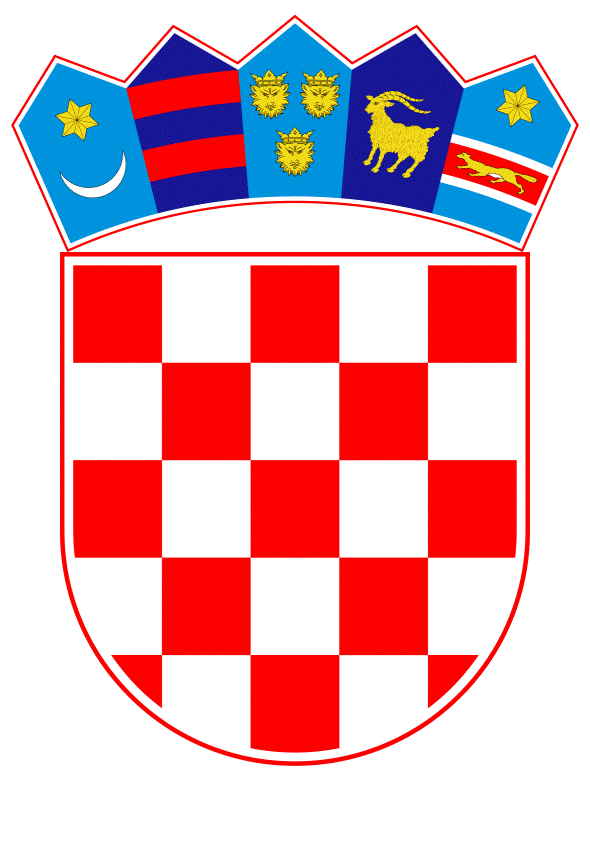 VLADA REPUBLIKE HRVATSKEZagreb, 5. prosinca 2019.______________________________________________________________________________________________________________________________________________________________________________________________________________________________Banski dvori | Trg Sv. Marka 2 | 10000 Zagreb | tel. 01 4569 222 | vlada.gov.hrNa temelju članka 31. stavka 3. Zakona o Vladi Republike Hrvatske („Narodne novine“, broj 150/11, 119/14, 93/16 i 116/18) i točaka II. i III. Odluke o kriterijima i postupku za prihvaćanje pokroviteljstva Vlade Republike Hrvatske („Narodne novine“, broj 44/16), Vlada Republike Hrvatske je na sjednici održanoj ___________ godine donijelaZ A K L J U Č A KVlada Republike Hrvatske prihvaća pokroviteljstvo nad konferencijom Dani poljoprivrede, ribarstva i šumarstva (Sveti Martin na Muri, 19. i 20. prosinca 2019. godine), sukladno zamolbi Ministarstva poljoprivrede.Prihvaćanjem pokroviteljstva Vlada Republike Hrvatske ne preuzima nikakve financijske obveze.Klasa:Urbroj: Zagreb, O b r a z l o ž e n j eMinistarstvo poljoprivrede organizira konferenciju Dani poljoprivrede, ribarstva i šumarstva (Sveti Martin na Muri, 19. i 20. prosinca 2019. godine). Na konferenciji će se predstaviti Nacrt strategije razvoja poljoprivrede i ribarstva, financiranje poljoprivrede i ruralnog razvoja u programskom razdoblju do 2027.,  digitalizacija sustava, zelene tehnologije u šumarstvu, zaštita ribljeg fonda i modernizacija ribarske infrastrukture.Ministarstvo poljoprivrede pokrenulo je proces izrade sveobuhvatne strategije poljoprivrede, prvenstveno s ciljem stvaranja podloge za zaustavljanje negativnih trendova u hrvatskoj poljoprivredi.  Provedena je dubinska analiza stanja u poljoprivredi – analizirani su sektorski podaci  i ključni vanjski čimbenici koji utječu na poljoprivredu i ruralni prostor. U izradi su sudjelovali poljoprivrednici, ribari, sektorska udruženja, institucije, stručnjaci i predstavnici akademske zajednice.Uz predstavnike Ministarstva poljoprivrede, Agencije za plaćanja u poljoprivredi, ribarstvu i Hrvatskih šuma d.o.o., na konferenciji će sudjelovati članovi Odbora za poljoprivredu Hrvatskoga sabora, župani i gradonačelnici iz cijele Hrvatske, predstavnici Hrvatske gospodarske komore, Hrvatske poljoprivredne komore, Hrvatske udruge poslodavaca, Hrvatske obrtničke komore,  predstavnici poljoprivrednika, obiteljskih poljoprivrednih gospodarstava, kao i predstavnici Svjetske banke i Europske komisije.Predlagatelj:Ministarstvo poljoprivredePredmet:Prijedlog zaključka o prihvaćanju pokroviteljstva nad konferencijom Dani poljoprivrede, ribarstva i šumarstva (Sveti Martin na Muri, 19. i 20. prosinca 2019. godine)P R I J E D L O GPREDSJEDNIKmr. sc. Andrej Plenković